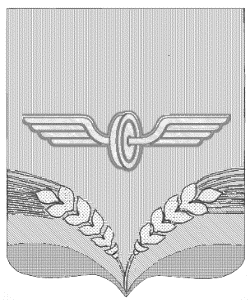 АДМИНИСТРАЦИЯСОВЕТСКОГО РАЙОНА КУРСКОЙ ОБЛАСТИПОСТАНОВЛЕНИЕ От 14.11.2019  №902ОБ УТВЕРЖДЕНИИ ПОРЯДКА ФОРМИРОВАНИЯ, ВЕДЕНИЯ, ЕЖЕГОДНОГО ДОПОЛНЕНИЯ И ОПУБЛИКОВАНИЯ ПЕРЕЧНЯ МУНИЦИПАЛЬНОГО ИМУЩЕСТВА, ПРЕДНАЗНАЧЕННОГО ДЛЯ ПРЕДОСТАВЛЕНИЯ ВО ВЛАДЕНИЕ И (ИЛИ) В ПОЛЬЗОВАНИЕ СУБЪЕКТАМ МАЛОГО И СРЕДНЕГО ПРЕДПРИНИМАТЕЛЬСТВА И ОРГАНИЗАЦИЯМ, ОБРАЗУЮЩИМ ИНФРАСТРУКТУРУ ПОДДЕРЖКИ СУБЪЕКТОВ МАЛОГО И СРЕДНЕГО ПРЕДПРИНИМАТЕЛЬСТВАВ целях реализации положений Федерального закона от 24.07.2007 № 209-ФЗ «О развитии малого и среднего предпринимательства в РоссийскойФедерации», улучшения условий для развития малого и среднего предпринимательства на территории Советского района, Администрация Советского района Курской области ПОСТАНОВЛЯЕТ:У твердить прилагаемые:1.1.Порядок формирования, ведения, ежегодного дополнения иопубликования Перечня муниципального имущества Советского района, предназначенного для предоставления во владение и (или) в пользование субъектам малого и среднего предпринимательства и организациям, образующим инфраструктуру поддержки субъектов малого и среднего предпринимательства (приложение № 1).1.2.Форму Перечня муниципального  имущества 	Советского района, предназначенного для предоставления во владение и (или) пользование субъектам малого и среднего предпринимательства и организациям, образующим инфраструктуру поддержки субъектов малого и среднего предпринимательства для опубликования в средствах массовой информации, а также размещения в информационно-телекоммуникационной сети «Интернет» (приложение № 2).           1.3.Виды муниципального имущества, которое используется дляформирования перечня имущества Советского района, предназначенного для предоставления во владение и (или) в пользование субъектам малого и среднего предпринимательства и организациям, образующим инфраструктуру поддержки субъектов малого и среднего предпринимательства (приложение № 3).	2.Определить отдел по архитектуре, строительству, градостроительству, имущественным и земельным правоотношениям Администрации Советского района Курской области уполномоченным органом по:	2.1.Формированию, ведению, а также опубликованию Перечня муниципального имущества	Советского района, предназначенного для предоставления во владение и (или) пользование субъектам малого и среднего предпринимательства и организациям, образующим инфраструктуру поддержки субъектов малого и среднего предпринимательства (далее - Перечень).         2.2.Взаимодействию с акционерным обществом «Федеральная корпорация по развитию малого и среднего предпринимательства» в сфере формирования, ведения, ежегодного дополнения и опубликования Перечня.           3. Отделу по архитектуре, строительству, градостроительству, имущественным и земельным правоотношениям Администрации Советского района Курской области в течение месяца с даты вступления в силу настоящего Постановления  обеспечить опубликование Перечня в средствах массовой информации, а также его размещение в информационно-телекоммуникационной сети «Интернет» в соответствии с требованиями части 42 статьи 18 Федерального закона от 24.07.2007 № 209-ФЗ «О развитии малого и среднего предпринимательства в Российской Федерации» по форме согласно приложению № 2 к настоящему постановлению.           4.Контроль за выполнением настоящего постановления возложить на заместителя Главы Администрации Советского района Стрельцову Л.В.	5.Постановление вступает в силу со дня его подписания и подлежит опубликованию на сайте Администрации Советского района.ГлаваСоветского района                                                                             В.М.ЖилинковПриложение № 1 кПостановлению АдминистрацииСоветского района Курской областиот  14.11.2019  №902ПОРЯДОК ФОРМИРОВАНИЯ, ВЕДЕНИЯ, ЕЖЕГОДНОГО ДОПОЛНЕНИЯ И ОПУБЛИКОВАНИЯПЕРЕЧНЯ МУНИЦИПАЛЬНОГО  ИМУЩЕСТВА	СОВЕТСКОГО РАЙОНА, ПРЕДНАЗНАЧЕННОГО ДЛЯ ПРЕДОСТАВЛЕНИЯ ВО ВЛАДЕНИЕ И (ИЛИ) В ПОЛЬЗОВАНИЕ СУБЪЕКТАМ МАЛОГО И СРЕДНЕГО ПРЕДПРИНИМАТЕЛЬСТВА И ОРГАНИЗАЦИЯМ, ОБРАЗУЮЩИМ ИНФРАСТРУКТУРУ ПОДДЕРЖКИ СУБЪЕКТОВ МАЛОГО И СРЕДНЕГО ПРЕДПРИНИМАТЕЛЬСТВАОбщие положенияНастоящий Порядок определяет правила формирования, ведения, ежегодного дополнения	и	опубликования	Перечнямуниципального имущества Советского района предназначенного для предоставления во владение и (или) пользование субъектам малого и среднего предпринимательства и организациям, образующим инфраструктуру поддержки субъектов малого и среднего предпринимательства (далее - Перечень), требования к имуществу, сведения о котором включаются в Перечень, в целях предоставления указанного имущества на долгосрочной основе (в том числе по льготным ставкам арендной платы) субъектам малого и среднего предпринимательства и организациям, образующим инфраструктуру поддержки субъектов малого и среднего предпринимательства (далее - организации инфраструктуры поддержки).Цели создания и основные принципы формирования, ведения, ежегодного дополнения и опубликования Перечня2.1.В Перечне содержатся сведения о муниципальном имуществе Советского района свободном от прав третьих лиц (за исключением права хозяйственного ведения, права оперативного управления, а также имущественных прав субъектов малого и среднего предпринимательства), предусмотренном частью 1 статьи 18 Федерального закона от 24.07.2007 № 209-ФЗ «О развитии малого и среднего предпринимательства в Российской Федерации», предназначенном для предоставления во владение и (или) в пользование на долгосрочной основе (в том числе по льготным ставкам арендной платы) субъектам малого и среднего предпринимательства и организациям инфраструктуры поддержки с возможностью отчуждения на возмездной основе в собственность субъектов малого и среднего предпринимательства в соответствии с Федеральным законом от 22.07.2008 № 159-ФЗ «Об особенностях отчуждения недвижимого имущества, находящегося в государственной собственности субъектов Российской Федерации или в муниципальной собственности и арендуемого субъектами малого и среднего предпринимательства, и о внесении изменений в отдельные законодательные акты Российской Федерации» и в случаях, указанных в подпунктах 6, 8 и 9 пункта 2 статьи 39.3 Земельного кодекса Российской Федерации.2.2.Формирование Перечня осуществляется в целях:2.2.1Обеспечения доступности информации об имуществе, включенном в Перечень, для субъектов малого и среднего предпринимательства и организаций инфраструктуры поддержки.2.2.2.Предоставления имущества, принадлежащего на праве собственности Советскому району  во владение и (или) пользование на долгосрочной основе (в том числе возмездно, безвозмездно и по льготным ставкам арендной платы) субъектам малого и среднего предпринимательства и организациям инфраструктуры поддержки.2.2.3.Реализации полномочий органов местного самоуправления Советского района в сфере оказания имущественной поддержки субъектам малого и среднего предпринимательства.2.2.4.Повышения	эффективности	управления муниципальным имуществом, находящимся в собственности Советского района стимулирования развития малого и среднего предпринимательства на территории Советского района.2.3.Формирование и ведение Перечня основывается на следующих основных принципах:Достоверность данных об имуществе, включаемом в Перечень, и поддержание актуальности информации об имуществе, включенном в Перечень.Ежегодная актуализация Перечня (до 1 ноября текущего года), осуществляемая на основе предложений, в том числе внесенных по итогамзаседаний коллегиального органа в Администрации Советского района по обеспечению взаимодействия исполнительных органов власти Курской области с территориальным органом Росимущества в Курской области и органами местного самоуправления по вопросам оказания имущественной поддержки субъектам малого и среднего предпринимательства.Взаимодействие с некоммерческими организациями, выражающими интересы субъектов малого и среднего предпринимательства, институтами развития в сфере малого и среднего предпринимательства в ходе формирования и дополнения Перечня.Формирование, ведение Перечня, внесение в него изменений, в том числеежегодное дополнение ПеречняПеречень, изменения и ежегодное дополнение в него утверждаются Постановлением Администрации Советского района Курской области.Формирование	и	ведение	Перечняосуществляется отделом по архитектуре, строительству, градостроительству, имущественным и земельным правоотношениям Администрации Советского района Курской области (далее - уполномоченный орган) в электронной форме, а также на бумажном носителе. Уполномоченный орган отвечает за достоверность содержащихся в Перечне сведений.В Перечень вносятся сведения об имуществе, соответствующем следующим критериям:Имущество свободно от прав третьих лиц (за исключением права хозяйственного ведения, права оперативного управления, а также имущественных прав субъектов малого и среднего предпринимательства);В отношении имущества федеральными законами не установлен запрет на его передачу во временное владение и (или) пользование, в том числе в аренду;Имущество не является объектом религиозного назначения;Имущество не требует проведения капитального ремонта или реконструкции, не является объектом незавершенного строительства.Имущество не включено в действующий в текущем году и наочередной период акт о планировании приватизации муниципального имущества, принятый в соответствии с Федеральным законом от 21.12.2001 № 178-ФЗ «О приватизации государственного и муниципального имущества», а также в перечень имущества Советского района, предназначенного для передачи во владение и (или) в пользование на долгосрочной основе социально ориентированным некоммерческим организациям;Имущество не признано аварийным и подлежащим сносу;Имущество не относится к жилому фонду или объектам сети инженерно-технического обеспечения, к которым подключен объект жилищного фонда;Земельный участок не предназначен для ведения личного подсобного хозяйства, огородничества, садоводства, индивидуального жилищного строительства;Земельный участок не относится к земельным участкам, предусмотренным подпунктами 1 - 10, 13 - 15, 18 и 19 пункта 8 статьи 39й Земельного кодекса Российской Федерации, за исключением земельных участков, предоставленных в аренду субъектам малого и среднего предпринимательства;В отношении имущества, закрепленного за муниципальным унитарным предприятием, 	или муниципальным учреждением, владеющим им соответственно на праве хозяйственного ведения или оперативного управления (далее - балансодержатель), представлено предложение балансодержателя о включении указанного имущества в Перечень, а также письменное согласие, уполномоченного на согласование сделки с соответствующим имуществом, на включение имущества в Перечень в целях предоставления такого имущества во владение и (или) в пользование субъектам малого и среднего предпринимательства и организациям, образующим инфраструктуру поддержки;Имущество не относится к вещам, которые теряют свои натуральные свойства в процессе использования (потребляемым вещам), к малоценному движимому имуществу, к имуществу, срок службы которого составляет менее пяти лет или его предоставление в аренду на срок пять и более лет в соответствии с законодательством Российской Федерации не допускается, а также не является частью неделимой вещи.Запрещается включение имущества, сведения о котором включеныв Перечень, в проект акта о планировании приватизации муниципального имущества или в проект дополнений в указанный акт.Сведения об имуществе группируются в Перечне по муниципальным образованиям, на территории которых имущество расположено, а также по видам имущества (недвижимое имущество (в том числе единый недвижимый комплекс), земельные участки, движимое имущество).Внесение сведений об имуществе в Перечень (в том числе ежегодное дополнение), а также исключение сведений об имуществе из Перечняосуществляются постановлением Администрации Советского района по его инициативе или на основании предложений исполнительных органов государственной власти (органов местного самоуправления), коллегиального органа по обеспечению взаимодействия исполнительных органов власти Курской области с территориальным органом Росимущества в Курской области и органами местного самоуправления по вопросам оказания имущественной поддержки субъектам малого и среднего предпринимательства, предложений балансодержателей, а также субъектов малого и среднего предпринимательства, некоммерческих организаций, выражающих интересы субъектов малого и среднего предпринимательства, институтов развития в сфере малого и среднего предпринимательства.Внесение в Перечень изменений, не предусматривающих исключения из Перечня имущества, осуществляется не позднее 10 рабочих дней с датывнесения соответствующих изменений в реестр муниципального имущества Советского района.Рассмотрение уполномоченным органом предложений, поступивших от лиц, указанных в пункте 3.6 настоящего Порядка, осуществляется в течение 30 календарных дней со дня их поступления. По результатам рассмотрения указанных предложений Уполномоченным органом принимается одно из следующих решений:О включении сведений об имуществе, в отношении которого поступило предложение, в Перечень с принятием соответствующего правового акта;Об исключении сведений об имуществе, в отношении которого поступило предложение, из Перечня, с принятием соответствующего правового акта;Об отказе в учете предложений с направлением лицу, представившему предложение, мотивированного ответа о невозможности включения сведений об имуществе в Перечень.Решение об отказе в учете предложения о включении имущества в Перечень принимается в следующих случаях:Имущество не соответствует критериям, установленным пунктом 3.3 настоящего Порядка.В отношении имущества, закрепленного на праве хозяйственного ведения или оперативного управления, отсутствует согласие на включение имущества в Перечень со стороны одного или нескольких перечисленных лиц:балансодержателя, Администрации Советского района, уполномоченного на согласование сделок с имуществом балансодержателя.Отсутствуют индивидуально-определенные признаки движимого имущества, позволяющие заключить в отношении него договор аренды.Уполномоченный орган вправе исключить сведения о муниципальном имуществе Советского района из Перечня, если в течение двух лет со дня включения сведений об указанном имуществе в Перечень в отношении такого имущества от субъектов МСП или организаций, образующих инфраструктуру поддержки субъектов МСП не поступило:ни одной заявки на участие в аукционе (конкурсе) на право заключения договора, предусматривающего переход прав владения и (или) пользования имуществом, а также на право заключения договора аренды земельного участка от субъектов МСП;-ни одного предложения (заявления) о предоставлении имущества, включая земельные участки, в том числе без проведения аукциона (конкурса) в случаях, предусмотренных Федеральным законом от 26.07.2006 № 135-ФЭ «О защите конкуренции» , Земельным кодексом Российской Федерации.3.10. Сведения о муниципальном имуществе	Советского района 	подлежат исключению из Перечня, в следующих случаях:В отношении имущества в установленном законодательством Российской Федерации порядке принято решение о его использовании длямуниципальных нужд Советского района. В решении об исключении имущества из Перечня при этом указывается направление использования имущества и реквизиты соответствующего . решения;Право собственности Советского района на имущество прекращено по решению суда или в ином установленном законом порядке;Прекращение существования имущества в результате его гибели или уничтожения;Имущество признано в установленном законодательством Российской Федерации порядке непригодным для использования в результате его физического или морального износа, аварийного состояния;Имущество приобретено его арендатором в собственность в соответствии с Федеральным законом от 22.07.2008 № 159-ФЗ «Об особенностях отчуждения недвижимого имущества, находящегося в государственной собственности субъектов Российской Федерации или в муниципальной собственности и арендуемого субъектами малого и среднего предпринимательства, и о внесении изменений в отдельные законодательные акты Российской Федерации» и в случаях, указанных в подпунктах 6, 8 и 9 пункта 2 статьи З93 Земельного кодекса Российской Федерации.Уполномоченный орган исключает из Перечня имущество, характеристики которого изменились таким образом, что оно стало непригодным для использования по целевому назначению, кроме случая, когда такое имущество предоставляется субъекту МСП или организации инфраструктуры поддержки субъектов МСП на условиях, обеспечивающих проведение его капитального ремонта и (или) реконструкции арендатором.Уполномоченный орган уведомляет арендатора о намерении принять решение об исключении имущества из Перечня в срок не позднее трех рабочих дней с даты получения информации о наступлении одного из оснований, указанных в пункте ЗЛО настоящего порядка, за исключением пункта 3.10.5.Опубликование Перечня и предоставление сведений о включенном в негоимуществеУполномоченный орган:         4.1.1.Обеспечивает опубликование Перечня или изменений в Перечень в газете «Нива» Советского района в течение 10 рабочих дней со дня их утверждения по форме согласно приложению № 2 к Постановлению.         4.1.2.Осуществляет размещение Перечня на официальном сайте Уполномоченного органа в информационно-телекоммуникационной сети «Интернет» (в том числе в форме открытых данных) в течение 3 рабочих дней со дня утверждения Перечня или изменений в Перечень по форме согласно приложению № 2.         4.1.3.Предоставляет в акционерное общество «Федеральная корпорация по развитию малого и среднего предпринимательства» сведения о Перечне и изменениях в него в порядке, по форме и в сроки, установленные приказом Министерства экономического развития Российской Федерации от 20 апреля 2016 г. № 264 «Об утверждении порядка представления сведений об утвержденных перечнях государственного имущества и муниципального имущества, указанных в части 4 статьи 18 Федерального закона «О развитии малого и среднего предпринимательства в Российской Федерации», а также об изменениях, внесенных в такие перечни, в акционерное общество «Федеральная корпорация по развитию малого и среднего предпринимательства», формы представления и состава таких сведений».Утвержденапостановлением АдминистрацииСоветского района Курской области от 14.11.2019 №902ФОРМА ПЕРЕЧНЯ МУНИЦИПАЛЬНОГО ИМУЩЕСТВА СОВЕТСКОГО РАЙОНА, ПРЕДНАЗНАЧЕННОГО ДЛЯПРЕДОСТАВЛЕНИЯ ВО ВЛАДЕНИЕ И (ИЛИ) В ПОЛЬЗОВАНИЕ СУБЪЕКТАМ МАЛОГО И СРЕДНЕГО       ПРЕДПРИНИМАТЕЛЬСТВА И ОРГАНИЗАЦИЯМ, ОБРАЗУЮЩИМ ИНФРАСТРУКТУРУ ПОДДЕРЖКИСУБЪЕКТОВ МАЛОГО И СРЕДНЕГО ПРЕДПРИНИМАТЕЛЬСТВА<1> Указывается адрес (местоположение) объекта (для недвижимого имущества адрес в соответствии с записью в Едином государственном реестре недвижимости, для движимого имущества - адресный ориентир, в том числе почтовый адрес, места его постоянного размещения, а при невозможности его указания - полный адрес места нахождения органа государственной власти либо органа местного самоуправления, осуществляющего полномочия собственника такого объекта).<2> Для объектов недвижимого имущества указывается вид: земельный участок, здание, сооружение, помещение, единый недвижимый комплекс; для движимого имущества указывается тип: транспорт, оборудование, инвентарь, иное движимое имущество.<3> Указывается индивидуальное наименование объекта недвижимости согласно сведениям о нем в Кадастре недвижимости при наличии такого наименования, а при его отсутствии - наименование объекта в реестре государственного (муниципального) имущества. Если имущество является помещением, указывается его номер в здании. При отсутствии индивидуального наименования указывается вид объекта недвижимости. Для движимого имущества указывается его наименование согласно сведениям реестра государственного (муниципального) имущества или технической документации.<4> Основная характеристика, ее значение и единицы измерения объекта недвижимости указываются согласно сведениям Единого государственного реестра недвижимости.<5> Указывается кадастровый номер объекта недвижимости или его части, включаемой в перечень, при его отсутствии - условный номер или устаревший номер (при наличии).<6> На основании документов, содержащих актуальные сведения о техническом состоянии объекта недвижимости, указывается одно из следующих значений: пригодно к эксплуатации; требует текущего ремонта; требует капитального ремонта (реконструкции, модернизации, иных видов работ для приведения в нормативное техническое состояние). В случае, если имущество является объектом незавершенного строительства указывается: объект незавершенного строительства.<7>, <8> Для объекта недвижимости, включенного в перечень, указывается категория и вид разрешенного использования земельного участка, на котором расположен такой объект. Для движимого имущества данные строки не заполняются.<9> Указывается краткое описание состава имущества, если оно является сложной вещью либо главной вещью, предоставляемой в аренду с другими вещами, предназначенными для ее обслуживания. В ином случае данная строчка не заполняется.<10> Указывается «Да» или «Нет».<11> Для имущества казны указывается наименование публичноправового образования, для имущества, закрепленного на праве хозяйственного ведения или праве оперативного управления указывается наименование государственного (муниципального) унитарного предприятия, государственного (муниципального) учреждения, за которым закреплено это имущество.<12> Для имущества казны указывается: «нет», для имущества, закрепленного на праве хозяйственного ведения или праве оперативного управления указывается: «Право хозяйственного ведения» или «Право оперативного управления».<13> ИНН указывается только для государственного (муниципального) унитарного предприятия, государственного (муниципального) учреждения.<14>, <15> Указывается номер телефона и адрес электронной почты ответственного структурного подразделения или сотрудника правообладателя для взаимодействия с субъектами малого и среднего предпринимательства и организациями, образующими инфраструктуру поддержки субъектов малого и среднего предпринимательства по вопросам заключения договора аренды имущества.Приложение № 3 Утверждены                                                 постановлением Администрации                                                 Советского района Курской области                                                       от 14.11.2019  №	902ВИДЫ МУНИЦИПАЛЬНОГО ИМУЩЕСТВА, КОТОРОЕ ИСПОЛЬЗУЕТСЯ ДЛЯ ФОРМИРОВАНИЯПЕРЕЧНЯ МУНИЦИПАЛЬНОГО ИМУЩЕСТВА СОВЕТСКОГО РАЙОНА, ПРЕДНАЗНАЧЕННОГО ДЛЯ ПРЕДОСТАВЛЕНИЯ ВО ВЛАДЕНИЕ И (ИЛИ) В ПОЛЬЗОВАНИЕ СУБЪЕКТАМ МАЛОГО И СРЕДНЕГО ПРЕДПРИНИМАТЕЛЬСТВА И ОРГАНИЗАЦИЯМ, ОБРАЗУЮЩИМ ИНФРАСТРУКТУРУ ПОДДЕРЖКИ СУБЪЕКТОВ МАЛОГО И СРЕДНЕГО ПРЕДПРИНИМАТЕЛЬСТВАДвижимое имущество: оборудование, машины, механизмы, установки, инвентарь, инструменты, пригодные к эксплуатации по назначению с учетом их технического состояния, экономических характеристик и морального износа, срок службы которых превышает пять лет;Объекты недвижимого имущества, подключенные к сетям инженерно-технического обеспечения и имеющие доступ к объектам транспортной инфраструктуры;Имущество, переданное субъекту малого и среднего предпринимательства по договору аренды, срок действия которого составляет не менее пяти лет;Земельные участки, в том числе из земель сельскохозяйственного назначения, размеры которых соответствуют предельным размерам, определенным в соответствии со статьей II9 Земельного кодекса Российской Федерации, в том числе предназначенные для реализации инвестиционных проектов в соответствии с законодательством Российской Федерации об инвестиционной деятельности, а также земельные участки, государственная собственность на которые не разграничена, полномочия по предоставлению которых осуществляет Администрация Советского района.Здания, строения и сооружения, подлежащие ремонту и реконструкции, объекты незавершенного строительства, а также объекты недвижимого имущества, не подключенные к сетям инженерно- технического обеспечения и не имеющие доступа к объектам транспортной инфраструктуры.№п/пАдрес(местоположен ие) объекта <1>Вид объекта недвижимости; тип движимого имущества <2>Наименовани е объекта учета <3>Сведения о недвижимом имуществеСведения о недвижимом имуществеСведения о недвижимом имуществе№п/пАдрес(местоположен ие) объекта <1>Вид объекта недвижимости; тип движимого имущества <2>Наименовани е объекта учета <3>Основная характеристика объекта недвижимости <4>Основная характеристика объекта недвижимости <4>Основная характеристика объекта недвижимости <4>№п/пАдрес(местоположен ие) объекта <1>Вид объекта недвижимости; тип движимого имущества <2>Наименовани е объекта учета <3>Тип (площадь - для земельных участков, зданий, помещений; протяженность, объем, площадь, глубина залегания - для сооружений; протяженность, объем, площадь, глубина залегания согласно проектной документации - для объектов незавершенного строительства)Фактическое значение/Проекти руемое значение (для объектов незавершенного строительства)Единица измерения (для площади - кв. м; для протяженности - м; для глубины залегания - м; для объема - куб. м)1234567Сведения о недвижимом имуществеСведения о недвижимом имуществеСведения о недвижимом имуществеСведения о недвижимом имуществеСведения о недвижимом имуществеСведения о движимом имуществеСведения о движимом имуществеСведения о движимом имуществеСведения о движимом имуществеКадастровый номер <5>Кадастровый номер <5>Техническое состояние объекта недвижимости<6>Категорияземель<7>Видразрешенногоиспользования<8>Сведения о движимом имуществеСведения о движимом имуществеСведения о движимом имуществеСведения о движимом имуществеНомерТип (кадастровый,условный,устаревший)Техническое состояние объекта недвижимости<6>Категорияземель<7>Видразрешенногоиспользования<8>Г осударственный регистрационный знак (при наличии)Марка,модельГодвыпускаСостав(принадлежности) имущества<9>8910111213141516Сведения о п|Сведения о п|равообладателях и о правах третьих лиц на имуществоравообладателях и о правах третьих лиц на имуществоравообладателях и о правах третьих лиц на имуществоравообладателях и о правах третьих лиц на имуществоравообладателях и о правах третьих лиц на имуществоДля договоров аренды и безвозмездного пользованияДля договоров аренды и безвозмездного пользованияНаименованиеправообладателя<11>Наличие ограниченного вещного права на имущество <12>ИННправообладателя<13>Контактный номер телефона <14>Адресэлектронной почты <15>Наличие права аренды или права безвозмездного пользования на имущество <10>Дата окончания срока действия договора (при наличии)Наименованиеправообладателя<11>Наличие ограниченного вещного права на имущество <12>ИННправообладателя<13>Контактный номер телефона <14>Адресэлектронной почты <15>17181920212223